<Commission>{IMCO}Sisämarkkina- ja kuluttajansuojavaliokunta</Commission><RefProc>2020/2022(INI)</RefProc><Date>{09/07/2020}9.7.2020</Date><TitreType>LAUSUNTO</TitreType><CommissionResp>sisämarkkina- ja kuluttajansuojavaliokunnalta</CommissionResp><CommissionInt>kansalaisvapauksien sekä oikeus- ja sisäasioiden valiokunnalle</CommissionInt><Titre>digitaalisia palveluja koskevasta säädöksestä ja perusoikeuskysymyksistä</Titre><DocRef>(2020/2022(INI))</DocRef>Valmistelija: <Depute>Adam Bielan</Depute>PA_NonLegEHDOTUKSETSisämarkkina- ja kuluttajansuojavaliokunta pyytää asiasta vastaavaa kansalaisvapauksien sekä oikeus- ja sisäasioiden valiokuntaa sisällyttämään seuraavat ehdotukset päätöslauselmaesitykseen, jonka se myöhemmin hyväksyy:1.	suhtautuu myönteisesti komission sitoumukseen ottaa käyttöön yhdenmukaistettu lähestymistapa, joka koskee digitaalisen palvelun tarjoajien velvoitteita, verkossa toimivat välittäjät mukaan lukien, jotta vältetään sisämarkkinoiden hajanaisuus ja säännösten epäjohdonmukainen täytäntöönpano; korostaa, että kaikissa digitaalisia palveluja koskevan säädöksen nojalla käyttöön otetuissa uusissa toimenpiteissä olisi otettava huomioon niiden mahdollinen vaikutus sisämarkkinoiden toimintaan, samalla kun kunnioitetaan täysin käyttäjien perusoikeuksia ja -vapauksia kaikkialla unionissa; kehottaa lisäksi komissiota välttämään kansallisten säännösten kopioimista ja ehdottamaan sen sijaan ratkaisuja, jotka ovat mahdollisimman tehokkaita ja vaikuttavia koko sisämarkkinoiden kannalta, pyrkien samalla välttämään uusia hallinnollisia rasitteita ja pitämään digitaaliset sisämarkkinat avoimina, oikeudenmukaisina, turvallisina ja kilpailukykyisinä kaikille osallistujille;2.	katsoo, että digitaalisia palveluja koskevassa säädöksessä olisi noudatettava laajaa kehystä, joka koskee käyttäjien ja kuluttajien perusoikeuksia sisämarkkinoilla, kuten yksityisyyden suojaa, syrjimättömyyttä ja ihmisarvoa, ja että ennen kaikkea se ei saisi heikentää sananvapautta; muistuttaa lisäksi, että sisällönpoistomekanismien käyttö ilman takeita oikeudenmukaisesta menettelystä on vastoin Euroopan ihmisoikeussopimuksen 10 artiklaa; 3.	tunnustaa tarpeen nykyaikaistaa lainsäädäntöä tarvittavin osin, jotta voidaan vastata paremmin kehittyvien teknologioiden asettamiin haasteisiin; toteaa kuitenkin, että sähköistä kaupankäyntiä koskevan direktiivin rajoitettua vastuuta koskevat säännökset, mukaan lukien yleiset valvontavelvoitteet kieltävä vakiintunut periaate, on säilytettävä digitaalisia palveluja koskevassa säädöksessä erityisesti perusoikeuksien, kuten sananvapauden, suojelemiseksi ja palvelujen tarjoamisen vapauden ylläpitämiseksi; korostaa näiden suojien merkitystä sille, että kuluttajien luottamusta voidaan edelleen vahvistaa ja suojella paremmin verkossa sekä samalla edistää eurooppalaisten yritysten ja erityisesti pk- ja mikroyritysten kasvua;4.	ottaa huomioon, että verkossa toimivilla välittäjillä, kuten pk-yrityksillä, mikroyrityksillä ja suurilla toimijoilla, on erilaiset valmiudet moderoida sisältöjä; varoittaa, että yritysten liiallinen kuormittaminen kohtuuttomilla uusilla velvoitteilla voisi entisestään haitata pk-yritysten kasvua ja estää niiden pääsyn markkinoille; kehottaa siksi komissiota takaamaan digitaalisten sisämarkkinoiden avoimuuden ja kilpailukyvyn;5.	palauttaa mieliin, että sähköistä kaupankäyntiä koskeva direktiivi muodostaa sisämarkkinoilla tarjottavien verkkopalvelujen oikeudellisen kehyksen, jolla säännellään sisällönhallintaa; korostaa, että kyseisen kehyksen perusteetonta pirstaloitumista olisi vältettävä, kun sähköistä kaupankäyntiä koskevaa direktiiviä tarkistetaan osana digitaalisia palveluja koskevaa säädöspakettia; toteaa, että digitaalisia palveluja koskevaan säädöspakettiin olisi sisällytettävä myös ennakoiva väline, jolla asetetaan velvoitteita alustoille, jotka uhkaavat tasapuolisia toimintaedellytyksiä, jotta voidaan puuttua markkinoiden puutteelliseen toimintaan ja väärinkäytöksiin, suojella kuluttajien perusoikeuksia ja vahvistaa palvelujen tarjoamisen vapautta erityisesti pk-yritysten osalta; 6.	panee merkille, että digitaalisten palvelujen välillä on huomattavia eroja, ja kehottaa siksi välttämään ”yhden koon” ratkaisuja sekä katsoo, että komission olisi tutkittava tarkemmin mahdollisuutta, että erilaisten digitaalisten palvelujen, olosuhteiden ja tilanteiden käsittelemiseen tarvittaisiin mahdollisesti eri säännöksiä, käyttäen tässä hyväksi muun muassa julkista kuulemista, joka käynnistettiin ennen digitaalisia palveluja koskevan säädösehdotuksen antamista;7.	muistuttaa, että disinformaatio ja väärää tietoa levittävä tai haitallinen sisältö ei ole aina laitonta; muistuttaa, että laiton sisältö voi olla erityyppistä eri jäsenvaltioissa; kehottaa siksi ottamaan käyttöön hyvin määritellyn, yhdenmukaistetun ja avoimen ilmoitus- ja toimintamenettelyn nykyisten rajoitetun vastuun periaatteiden puitteissa ja ottamaan samalla huomioon merkittävät erot digitaalisen palvelun tarjoajien kattavuudessa ja toimintavalmiuksissa, jotta vältetään tarpeettomia sääntelyrasitteita; kannattaa jäsenvaltioiden, toimivaltaisten viranomaisten ja asiaankuuluvien sidosryhmien välisen vuoropuhelun lisäämistä ei-sitovien lähestymistapojen, kuten disinformaatiota koskevien EU:n käytännesääntöjen, kehittämiseksi, arvioimiseksi ja parantamiseksi, jotta disinformaatiota ja muita haitallisen sisällön lajeja voidaan torjua paremmin;8.	kiinnittää huomiota sisällöltään virheellisen tai harhaanjohtavan misinformaation ja disinformaation leviämiseen sekä kuluttajiin kohdistuviin huijauksiin, joihin liittyy vaarallisia tai väärennettyjä tuotteita; korostaa, että digitaalisia palveluja koskevassa säädöksessä olisi tehtävä ero laittoman sisällön sekä haitallisen ja muun sisällön välillä; katsoo, että haitallista sisältöä ei pitäisi säännellä tai määritellä digitaalisia palveluja koskevassa säädöksessä;9.	kehottaa ottamaan käyttöön asianmukaisia takeita, oikeudenmukaista menettelyä koskevia velvoitteita ja työkaluja vastustusilmoituksen tekemiseen, jotta sisällön omistajat ja julkaisijat voivat puolustaa oikeuksiaan asianmukaisesti ja oikea-aikaisesti, myös ihmisten suorittaman valvonnan avulla, kun he saavat ilmoituksen sisällön poistamisesta; korostaa näkemystään, että vastuun siirtäminen yksityisille yrityksille sananvapauden rajojen määrittelyssä ei ole hyväksyttävää ja aiheuttaa riskejä sekä yksityishenkilöille että yrityksille; katsoo, että laittoman sisällön poistamisesta olisi tarvittaessa seurattava lainvalvontaan tai oikeudelliseen valvontaan liittyviä jatkotoimia ja että jos muutoksenhaku- tai vastustusilmoitusmenettelyssä todetaan, että kyseinen toiminta tai sisältö ei ole laitonta, verkossa toimivan välittäjän olisi palautettava poistettu sisältö ilman aiheetonta viivytystä;10.	katsoo, että aiemmat kokemukset ovat osoittaneet, että on tehokasta sallia uusia innovatiivisia ja menestyksekkäitä liiketoimintamalleja ja vahvistaa digitaalisia sisämarkkinoita poistamalla digitaalisten palvelujen vapaan liikkumisen esteitä ja estämällä uusien perusteettomien kansallisten esteiden käyttöönotto, ja että tämän lähestymistavan jatkaminen vähentäisi sisämarkkinoiden hajanaisuutta; katsoo lisäksi, että digitaalisia palveluja koskeva säädös voi tarjota mahdollisuuksia kehittää kansalaisten tietämystä ja taitoja digitalisoinnin alalla ja samalla taata korkeatasoisen kuluttajansuojan muun muassa varmistamalla verkkoturvallisuuden;11.	kannustaa komissiota arvioimaan voimassa olevan lainsäädännön ja muun muassa julkisista kuulemisista saatujen uusien taustatietojen perusteella, missä määrin digitaalisia palveluja koskevassa säädöksessä olisi käsiteltävä algoritmeihin ja muihin automatisoituihin välineisiin liittyviä haasteita erityisesti tällaisten järjestelmien avoimuuden osalta, tai vaihtoehtoisesti määrittämään, minkä lainsäädännön puitteissa näitä kysymyksiä olisi käsiteltävä; korostaa, että on tärkeää taata monenlaisten sisältöjen ja mielipiteiden rajoittamaton saatavuus ja että verkkoyhteyksiä ja verkkoon pääsyä ei pitäisi estää ilman perusteltuja oikeudellisia syitä.TIEDOT HYVÄKSYMISESTÄ
LAUSUNNON ANTAVASSA VALIOKUNNASSALOPULLINEN ÄÄNESTYS NIMENHUUTOÄÄNESTYKSENÄ
LAUSUNNON ANTAVASSA VALIOKUNNASSASymbolien selitys:+	:	puolesta-	:	vastaan0	:	tyhjääEuroopan parlamentti2019-2024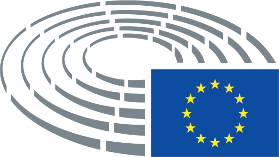 Hyväksytty (pvä)7.7.2020Lopullisen äänestyksen tulos+:–:0:410341034103Lopullisessa äänestyksessä läsnä olleet jäsenetAlex Agius Saliba, Andrus Ansip, Alessandra Basso, Brando Benifei, Adam Bielan, Hynek Blaško, Biljana Borzan, Vlad-Marius Botoş, Markus Buchheit, Dita Charanzová, Deirdre Clune, David Cormand, Petra De Sutter, Carlo Fidanza, Evelyne Gebhardt, Alexandra Geese, Sandro Gozi, Maria Grapini, Svenja Hahn, Virginie Joron, Eugen Jurzyca, Arba Kokalari, Marcel Kolaja, Kateřina Konečná, Andrey Kovatchev, Jean-Lin Lacapelle, Maria-Manuel Leitão-Marques, Adriana Maldonado López, Antonius Manders, Beata Mazurek, Leszek Miller, Kris Peeters, Anne-Sophie Pelletier, Christel Schaldemose, Andreas Schwab, Tomislav Sokol, Ivan Štefanec, Kim Van Sparrentak, Marion Walsmann, Marco ZulloAlex Agius Saliba, Andrus Ansip, Alessandra Basso, Brando Benifei, Adam Bielan, Hynek Blaško, Biljana Borzan, Vlad-Marius Botoş, Markus Buchheit, Dita Charanzová, Deirdre Clune, David Cormand, Petra De Sutter, Carlo Fidanza, Evelyne Gebhardt, Alexandra Geese, Sandro Gozi, Maria Grapini, Svenja Hahn, Virginie Joron, Eugen Jurzyca, Arba Kokalari, Marcel Kolaja, Kateřina Konečná, Andrey Kovatchev, Jean-Lin Lacapelle, Maria-Manuel Leitão-Marques, Adriana Maldonado López, Antonius Manders, Beata Mazurek, Leszek Miller, Kris Peeters, Anne-Sophie Pelletier, Christel Schaldemose, Andreas Schwab, Tomislav Sokol, Ivan Štefanec, Kim Van Sparrentak, Marion Walsmann, Marco ZulloAlex Agius Saliba, Andrus Ansip, Alessandra Basso, Brando Benifei, Adam Bielan, Hynek Blaško, Biljana Borzan, Vlad-Marius Botoş, Markus Buchheit, Dita Charanzová, Deirdre Clune, David Cormand, Petra De Sutter, Carlo Fidanza, Evelyne Gebhardt, Alexandra Geese, Sandro Gozi, Maria Grapini, Svenja Hahn, Virginie Joron, Eugen Jurzyca, Arba Kokalari, Marcel Kolaja, Kateřina Konečná, Andrey Kovatchev, Jean-Lin Lacapelle, Maria-Manuel Leitão-Marques, Adriana Maldonado López, Antonius Manders, Beata Mazurek, Leszek Miller, Kris Peeters, Anne-Sophie Pelletier, Christel Schaldemose, Andreas Schwab, Tomislav Sokol, Ivan Štefanec, Kim Van Sparrentak, Marion Walsmann, Marco ZulloAlex Agius Saliba, Andrus Ansip, Alessandra Basso, Brando Benifei, Adam Bielan, Hynek Blaško, Biljana Borzan, Vlad-Marius Botoş, Markus Buchheit, Dita Charanzová, Deirdre Clune, David Cormand, Petra De Sutter, Carlo Fidanza, Evelyne Gebhardt, Alexandra Geese, Sandro Gozi, Maria Grapini, Svenja Hahn, Virginie Joron, Eugen Jurzyca, Arba Kokalari, Marcel Kolaja, Kateřina Konečná, Andrey Kovatchev, Jean-Lin Lacapelle, Maria-Manuel Leitão-Marques, Adriana Maldonado López, Antonius Manders, Beata Mazurek, Leszek Miller, Kris Peeters, Anne-Sophie Pelletier, Christel Schaldemose, Andreas Schwab, Tomislav Sokol, Ivan Štefanec, Kim Van Sparrentak, Marion Walsmann, Marco ZulloLopullisessa äänestyksessä läsnä olleet varajäsenetPascal Arimont, Maria da Graça Carvalho, Edina Tóth, Stéphanie Yon-CourtinPascal Arimont, Maria da Graça Carvalho, Edina Tóth, Stéphanie Yon-CourtinPascal Arimont, Maria da Graça Carvalho, Edina Tóth, Stéphanie Yon-CourtinPascal Arimont, Maria da Graça Carvalho, Edina Tóth, Stéphanie Yon-Courtin41+ECRAdam Bielan, Carlo Fidanza, Eugen Jurzyca, Beata MazurekEPPPascal Arimont, Maria da Graça Carvalho, Deirdre Clune, Arba Kokalari, Andrey Kovatchev, Antonius Manders, Kris Peeters, Andreas Schwab, Tomislav Sokol, Ivan Štefanec, Edina Tóth; Marion WalsmannGREENS/EFADavid Cormand, Petra De Sutter, Alexandra Geese, Marcel Kolaja, Kim Van SparrentakIDAlessandra Basso, Markus Buchheit, Virginie Joron, Jean-Lin LacapelleNIMarco ZulloRENEWAndrus Ansip, Vlad-Marius Botoş, Dita Charanzová, Sandro Gozi, Svenja Hahn, Stéphanie Yon-CourtinS&DAlex Agius Saliba, Brando Benifei, Biljana Borzan, Evelyne Gebhardt, Maria Grapini, Maria-Manuel Leitão-Marques, Adriana Maldonado López; Leszek Miller, Christel Schaldemose0-30EUL/NGLKateřina Konečná, Anne-Sophie PelletierIDHynek Blaško